Formato 1ª Revisión Trabajos Recepcionales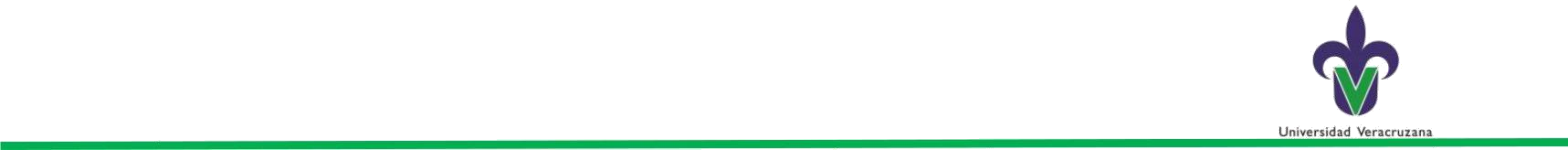 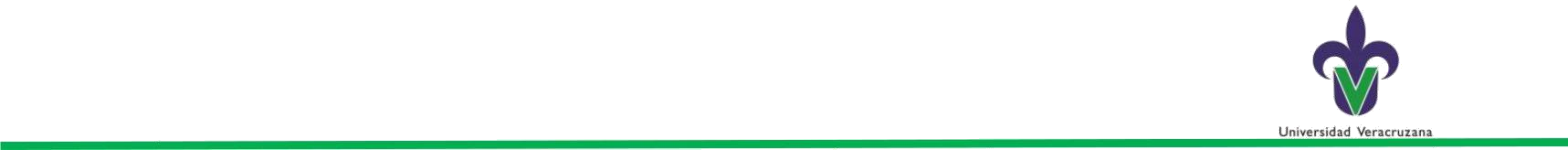 Coordinación de Experiencia RecepcionalPRESENTE.Por medio del presente manifestamos que se recibieron los avances del trabajo de (TESIS/TESINA/MONOGRAFÍA) realizado por el (la) C. (Nombre del Alumno), estudiante de la Licenciatura en (Contaduría/Administración/Sistemas Computacionales Administrativos/ Gestión y Dirección de Negocios), con número de matrícula (Matrícula del Alumno), y que lleva por título (“Título del Trabajo Recepcional”), y se le hicieron las observaciones pertinentes por parte del Jurado asignado para continuar con su elaboración.  Xalapa - Enríquez, Veracruz, a los XX días del mes de XX de 2024.A t e n t a m e n t e.Nombre del Director del Trabajo RecepcionalDIRECTOR DEL TRABAJO RECEPCIONAL